João José da SilvaTÍTULO DA DISSERTAÇÃOUberlândia, (ano da qualificação) 	João José da SilvaTÍTULO DA DISSERTAÇÃOQualificação apresentada à Faculdade de Engenharia Civil da Universidade Federal de Uberlândia, como parte dos requisitos para a obtenção do título de Mestre em Engenharia Civil.Área de Concentração: Recursos Hídricos e Saneamento / Estruturas e Construção CivilOrientador: Prof. Dr. João NetoUberlândia, (ano da qualificação)Dedico este trabalho a meus pais fulano e fulana.Minha esposa fulana.Meus filhos fulano e ciclano.(Este item é opcional)AGRADECIMENTOSEste item é opcional. Agradeço primeiramente a Deus e a minha família...RESUMOO objetivo deste trabalho é estudar o reforço externo de peças estruturais de madeira, utilizando plásticos reforçados por fibras de carbono, através de simulações numéricas. Devido à alta relação resistência/peso específico dos materiais compostos, pode-se aumentar a resistência e a rigidez de elementos estruturais sem aumento significativo do peso da estrutura. Nas modelagens a madeira foi considerada como material ortotrópico, o que representa um avanço no cálculo desse tipo de estrutura. Utilizou-se a teoria de estratificados para materiais compostos, permitindo assim, um estudo mais detalhado e preciso. O efeito do cisalhamento transversal também foi considerado. As simulações foram feitas através do método dos elementos finitos, sendo validadas por modelos analíticos consolidados. Isto permitiu tratar o problema com diversas configurações geométricas, de contorno e de carregamento. Foram estudados os casos de peças estruturais do tipo viga e placa. As análises permitiram estudar o enrijecimento destes elementos para variadas formas e taxas de reforço. Por fim, pôde-se caracterizar do ponto de vista mecânico a estrutura resultante da composição dos materiais. Os resultados mostraram que a técnica de reforçar estruturas de madeira através de fibras de carbono é bastante interessante do ponto de vista estrutural.Palavras-chave: Reforço estrutural - Madeira - Comportamento mecânico - Materiais compostos - Fibras de carbonoABSTRACTA theoretical/numerical study of the mechanical behavior of timber pieces reinforced by carbon fibers is presented.  The association of the wood to the carbon fiber allows applications in structural design as of repair of structures in civil, mechanical and naval constructions. The numerical simulations have been performed using finite element method, with several kinds of geometry, boundary and loading conditions. The used formulation for the numerical model is inserted in the context of the laminated theories for composite materials, which allows a rigorous analysis. Orthotropic elastic properties have been used for the wood modeling. By using models of beams and plates, simulations of the placement and the reinforcement ratio have been made. The results show the gain of rigidity as a function of the applied reinforcement. The mechanical behavior of the reinforced laminated structure is studied, where the transverse shear deformations have been considered. The resulting material is an interesting configuration for design and repairing of wooden structures.  Keywords: Reinforced structures - Timber structures - Mechanical behavior - Composite materials - Carbon  fibersLISTA DE FIGURASLISTA DE GRÁFICOSLISTA DE TABELASLISTA DE SÍMBOLOSAij	- Coeficientes da matriz de rigidez de membranaBij	- Coeficientes da matriz de acoplamento membrana/flexão-torçãoGxy	- Módulo de cisalhamento do estratificado no plano xyxxo	- Deformação do plano médio na direção xx	- Rotação do plano médio segundo a direção xLISTA DE ABREVIATURAS E SIGLAS INT        - parte inteira de um númeroNA         - número aleatórioPZT       - titanato zirconato de chumboMEF	- Método dos Elementos FinitosOSB	- Placa compósita de madeira formada por fibras curtas (Oriented Strand Board)SUMÁRIOINTRODUÇÃODescreva o contexto no qual ocorre a sua pesquisa. Este é o momento de você apresentar ao leitor o que existe na literatura científica e quais as lacunas do conhecimento a serem preenchidas. Deve-se também apresentar de forma clara e concisa o problema de pesquisa que você está abordando e qual a sua hipótese de solução. Recomendado, mas não obrigatório é fazer uma rápida explanação sobre sua abordagem metodológica ao final da sessão e direcionando aos objetivos. ..............................................................................................................................................................................ObjetivosObjetivo GeralO objetivo desta pesquisa é ...................................................................................................................................................Objetivos específicos...................................JustificativaEste tópico é opcional, pois pode ser inserida na introdução como um texto únicoEste trabalho é constituído de cinco capítulos, organizados da seguinte maneira-Capítulo 1- apresenta uma revisão bibliográfica sobre estruturas reforçadas.Capítulo 2- descreve as propriedades da madeira e dos materiais compostos.......................................................................................................................Capítulo 5- é feita a verificação da metodologia proposta, através de exemplos aplicados. REVISÃO BIBLIOGRÁFICAEstruturas reforçadas em geralParte principal do texto, que contém a exposição ordenada e pormenorizada do assunto. Divide-se em seções e subseções, que variam em função da abordagem do tema e do método. De forma geral, esta etapa apresenta em detalhes a sua análise crítica sobre as pesquisas consultadas. A redação deve ser objetiva, clara e concisa, como convém a trabalhos de natureza científica. Deve-se, ainda, observar que a linguagem e terminologia sejam corretas e precisas, coerentes quanto ao tempo de verbo adotado e uso do vocabulário técnico padronizado, evitando-se neologismos e estrangeirismos.Recomenda-se que os textos sejam apresentados em papel branco, formato A4 (21 cm x 29,7 cm), digitados na cor preta, no anverso das folhas. Recomenda-se a utilização de fonte tamanho 12 para o texto e tamanho menor para citações de mais de três linhas, notas de rodapé, paginação e legendas das ilustrações e tabelas. No caso de citações de mais de três linhas, deve-se observar o recuo de 4 cm da margem esquerda. O espaçamento pode ser 1,15 ou 1,5. As folhas devem apresentar margens normais esquerda e superior de 3 cm; direita e inferior de 2 cm. Deve-se adotar a numeração progressiva para as seções do texto. As seções e subseções de uma dissertação são numeradas com algarismos arábicos, em uma sequência lógica. Os títulos das seções primárias, por serem as principais divisões, iniciam-se em folha distinta. São destacadas gradativamente e de maneira uniforme ao longo do texto, utilizando-se os recursos de negrito SubseçõesOs títulos das subseções aparecem sem negrito e maiúsculas, e as demais subseções em letras minúsculas e em negrito como neste exemplo.O mesmo destaque utilizado no texto deverá ser repetido no Sumário.Figuras e GráficosAs Ilustrações compreendem desenhos, esquemas, fluxogramas, fotografias, gráficos, mapas, organogramas, plantas, quadros e outros. Sua identificação aparece na parte superior, precedida da palavra de identificação (Figura, Gráfico ou Fotografia), seguida de seu número de ordem de ocorrência no texto, em algarismos arábicos, do respectivo título e/ou legenda explicativa de forma breve e clara, dispensando consulta ao texto e à fonte. Na parte inferior, em tamanho menor, deve ser indicada a fonte consultada, mesmo sendo produção do próprio autor, legenda, notas e outras informações necessárias. A ilustração deve ser centralizada e inserida o mais próximo possível do trecho a que se refere.FIGURA 6 - Efeitos sofridos pela radiação ao interagir com os diferentes meios que constituem o planeta.Tabelas e QuadrosDa mesma forma como as Figuras e Ilustrações, as tabelas devem ter sempre chamada no parágrafo anterior, conforme a Tabela 1. Quando necessário, indicar a origem dos dados compilados indicando a palavra Fonte, a origem e o ano entre parênteses. Diferentemente das Figuras e Quadros, no caso de Tabelas cuja fonte é o próprio autor, a fonte não precisa ser citada na parte inferior.Tabela 1. Resoluções espaciais e espectrais dos sensores Modis, Landsat-8 e Sentinel-2.Fonte: Esa / Nasa (2017).Da mesma forma os quadros devem estar devidamente indicados no parágrafo anterior. Note que o quadro difere da tabela por apresentar informações textuais, enquanto que na tabela o dado numérico se destaca como informação central.Quadro 1- Expressões LatinasFonte: SIBi/USP (2009).As Equações devem estar alinhadas à esquerda, com numeração alinhada à direita. A formatação no editor de equações é livre. Ao ser citada no texto, a equação deve aparecer com a primeira letra maiúscula, não devendo ser abreviada, conforme exemplo da Equação 1.MATERIAIS E MÉTODOS Para cada capítulo deve-se começar em uma folha distinta e seguir as recomendações acima. RESULTADOS E DISCUSSÕES Para cada seção deve-se começar uma folha distinta e seguir as recomendações acima. CONCLUSÃOA principal contribuição deste trabalho foi ...............................................................................................................................................................................................................................................................................................................................................................................................................................................................................................................................................................................REFERÊNCIAS BIBLIOGRÁFICASAs referências devem ser organizadas em ordem alfabética, pois as citações no texto obedeçam ao sistema autor-data. A seguir estão as principais referências utilizadas. O sistema adotado é o ABNT NBR 6023 de referências, que foi alterada recentemente. As referências devem ser elaboradas em espaço simples, alinhadas à margem esquerda do texto e separadas entre si por uma linha em branco de espaço simples. Quando aparecerem em notas de rodapé, devem ser alinhadas à margem esquerda do texto e, a partir da segunda linha da mesma referência, abaixo da primeira letra da primeira palavra, de forma a destacar o expoente e sem espaço entre elas. Para dúvidas e maiores informações pode-se utilizar https://referenciabibliografica.net/index.php  Livro:SOBRENOME do autor, Nome. Título: subtítulo (se houver, sem negrito). n°. ed. (número de edição, se houver). Cidade: Editora, ano.Um autor:CAPELANO, Tathiana. Comunicação Corporativa e Reputação: Construção e defesa da imagem favorável. São Paulo: Saraiva, 2010.Dois autores:LORENZON, Gilberto; MAWAKDIYE, Alberto. Manual de Assessoria de Imprensa.Campos do Jordão: Mantiqueira, 2006.Mais de três autores (só colocar o primeiro autor e os restantes substituir por et al.):ROSS, Stephen et al. Administração financeira: corporate finance. São Paulo: Atlas, 1995.Obs: O(s) nome(s) do(s) autor(es) referenciados sucessivamente pode(m) ser substituído(s) por um traço sublinear (equivalente a seis espaços) e ponto, na(s) referência(s) seguintes.Exemplo:ASSOCIAÇÃO BRASILEIRA DE NORMAS TÉCNICAS - ABNT. NBR 6023: informação e documentação / referências / elaboração. Rio de Janeiro, 2002.__________. NBR 6024: numeração progressiva das seções de um documento. Rio deJaneiro, 1989.Monografia:SOBRENOME, Nome. Título: subtítulo (se houver).n° de folhas. Tipo de trabalho (tese, dissertação, etc.)-Curso, Instituição, ano.Exemplo:BETANHO, Cristiane. Produção e comercialização em assentamentos de reforma agrária do MST: pesquisa participativa e pesquisa-ação em Pernambuco e no Rio Grande do Sul. 318 f. Tese (Doutorado) - Departamento de Engenharia de Produção, Universidade Federal de São Carlos, 2008.Entidade (empresas, órgãos governamentais, associações, etc):NOME (da entidade, empresa, etc.). Título. Cidade: Editora, ano.Exemplo:ORGANIZAÇÃO MUNDIAL DO TURISMO - OMT. Introdução ao Turismo. São Paulo: Roca, 2001.Coletânea:Deve ser colocado o nome do autor responsável pelo conjunto da obra (se estiver explicito), seguido da abreviação do tipo da participação entre parênteses. (Organizador: Org.; Editor: Ed., etc.)SOBRENOME, Autor (Org.). Título. Cidade: Editora, ano.Exemplos:NOVAES, Adauto (org.). Rede imaginária: televisão e democracia. 2a ed. São Paulo: Companhia das Letras, 1999.Online:Se constar o autor na página este deve ser indicado, caso contrário, colocar o nome do site:SOBRENOME, Autor. Titulo. Disponível em: <endereçoonlinecompleto>. Acesso em: dia/ mês/ano.Exemplo:VIEIRA, Cássio Leite; LOPES, Marcelo. A queda do cometa. Neo Interativa, Rio de Janeiro, n. 2, inverno 1994. 1 CD-ROM. SILVA, M. M. L. Crimes da era digital. Net, Rio de Janeiro, nov. 1998.Seção Ponto de Vista. Disponível em: <http://www.brazilnet.com.br/contexts/brasilrevistas.htm>. Acesso em: 28 nov. 1998.Quando não houver o nome do autor, exemplo:BUSINESS-INTELLIGENCE. Performance measurement is now a criticai issue for the HR Professional. Disponível em: <http:/www.business-intelligence.co.uk/reports /hrscorecard/>. Acesso em: 02 Out. 2001.Revista (journals):SOBRENOME do autor, Nome. Título do artigo. Título da revista, cidade, editora, volume, número, mês, ano.Exemplo:ALONSO, Marcos. Custos no serviço público. Revista do Serviço Público, Brasília, ENAP, ano 50, n.1, Jan./Mar., 1999.PHILIPPI, S. T.; CRUZI, A. T. R.; COLUCCI, A. C. A. Pirâmide alimentar para crianças de 2 a 3 anos. Revista de Nutrição, Campinas, v. 16, n. 1, jan./mar. 2003.Anais (Congressos, Simposios e afins):RODRIGUES, M. V. Uma investigação na qualidade de vida no trabalho. In: Encontro anual da ANPAD, 13., 1989, Belo Horizonte. Anais... Belo Horizonte: ANPAD, 1989. p. 455-468Leis e Decretos:PAÍS, ESTADO OU MUNICÍPIO. Lei ou decreto n°, dia mês ano. Ementa. Publicação, local de publicação, edição (se houver), cidade, volume (se houver), ano.Exemplo:BRASIL. Decreto-lei n° 5.452, de 1 de maio de 1943. Aprova a consolidação das leisdo trabalho. Lex: coletânea de legislação: edição federal, São Paulo, v. 7, 1943.Obs: Leis federais tem sua entrada por BRASIL; Leis Estaduais e Municipais tem a sua entrada pelo nome do Estado e Município, respectivamente. No caso de São Paulo e Rio de Janeiro, como capital e estado tem o mesmo nome, usa-se SÃO PAULO (para leis Estaduais) e SÃO PAULO (SP) para leis municipais..ANEXO A – Fórmulas Empíricas do Cálculo das TensõesAPÊNDICE A - Fórmulas Empíricas do Cálculo das TensõesFigura 1- Sensores passivos, que utilizam o sol como fonte de radiação .................19Figura 2-Espectro eletromagnético com níveis de frequência e intensidade.................................................................................................20Figura 3- Fluxo de radiância emitida e irradiância incidente sobre um objeto..........20Gráfico 1- Comparação das faixas espectrais azul e verde dos satélites Modis, Landsat8 e Sentinel 2.................... ......................................................62Gráfico 2-Comparação das faixas espectrais vermelho e infravermelho dos satélites Modis, Landsat 8 e Sentinel 2 ............................................................63Gráfico 3-Histograma das imagens classificadas, a) método Mahalanobis; b) método de máximo verossimilhança; c) método de distância euclidiana e d) método de correlação...........................................................................71Tabela 1- Correlação entre as respostas espectrais das bandas do sensor Modis e dados do espectro radiômetro......................................... .........................26Tabela 2-Correlação entre as respostas espectrais das bandas do sensor Modis e dados do espectro radiômetro................................................................................................50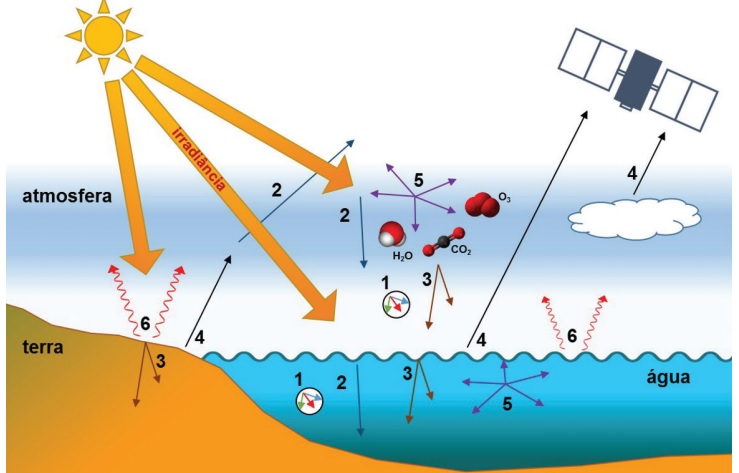 Fonte: Lira, C., Amorim, A., Silva, A. N. e Taborda, R. (2016).GRÁFICO 1 - Diferença entre os casos notificados e casos ocorridos de sarampo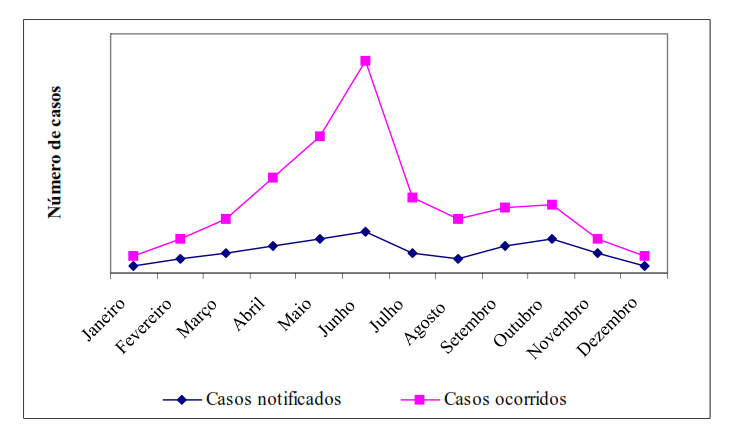 Fonte: O autor.LandSat-8 16bitsLandSat-8 16bitsSentinel-2 12bitsSentinel-2 12bitsFaixa imageadaLargura de 185 kmLargura de 185 kmLargura de 290 kmLargura de 290 kmResolução temporal16 dias16 dias10 dias10 diasBandaComprimento de onda (nm)Resolução Espacial (m)Comprimento de onda (nm)Resolução Espacial (m)1433-45330433-453602450-51530457,5-522,5103525-68030542,5-577,5104630-68030650-680105845-88530697,5-712,52061560-166030732,5-747,52072100-230030773-793208500-68015784,5-899,5108a855-8752091360-139030935-955601010600-112001001365-1395601111500-125001001565-165520122100-228020AbreviaturaUtilizaçãoExemploApud (citado por,Única expressão latinaAtanasiu et al. (1951 apud Reis;Atanasiu et al. (1951 apud Reis;conforme, segundo)que pode ser usada tantoNóbrega, 1956, p. 55).Nóbrega, 1956, p. 55).no texto como em notasde rodapéIdem ou Id.Usada em substituição1Universidade EstadualIdem ou Id.ao nome do autor,Paulista, 1999.(do mesmo autor)quando se tratar de2Id., 2000.quando se tratar de3Id., 2000.citação de diferentes3Sarmento, 1978.obras de um mesmo4Id., 1987.autor.5Id., 1988.Ibidem ou Ibid.Usada em substituição1Andrade, M. M. Como prepararIbidem ou Ibid.Usada em substituiçãotrabalhos para cursos de pós-(na mesma obra)aos dados da citaçãotrabalhos para cursos de pós-(na mesma obra)aos dados da citaçãograduação. São Paulo - Atlas,anterior, pois o únicograduação. São Paulo - Atlas,anterior, pois o único1999.dado que varia é a21999.dado que varia é a2Ibid., p. 89.página.3Ibid., p. 89.página.3Ibid., p. 150.Ibid., p. 150.Opus citatum ou op. cit.Usada no caso de obra1Salgueiro, 1998, p. 19.(opere citado, obracitada anteriormente, na2Smith, 2000, p. 213.citada)mesma página, quando3Salgueiro, op. cit., p. 40-43.houver outras notas.4Smith, op. cit., p. 376.Passim ou passimUsada em informação1Queiroz, 1999, passim.(aqui e ali, em diversasretirada de diversas2Sanchez; Coelho, 2000,passagens)páginas do documentopassim.referenciado.Loco citado ou loc. cit.Usada para designar a1Figueiredo, 1999, p. 19.(no lugar citado)mesma página de uma2Sanchez e Carazas, 2000, p.obra já citada32-3anteriormente, mas com3Figueiredo, 1999, loc. cit.intercalação de notas.4Sanchez e Carazas, 2000, loc.cit.Confira ou Cf.Usada como abreviatura1Cf. Gomes, 1999, p. 76-99.(confronte)para recomendar2Cf. nota 1 deste capítulo.consulta a um trabalhoou notas.Sequentia ou et seq.Usada em informação1Gomes, 1999, p. 76 et seq.(seguinte ou que seseguinte ou que se2Foucault, 1994, p. 17 et seq.segue)segue. Usada quandonão se quer citar todasas páginas da obrareferenciada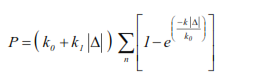 (1)